在校生入伍学费补偿所需资料（二份）1.从全国征兵网打印表1（双面打印）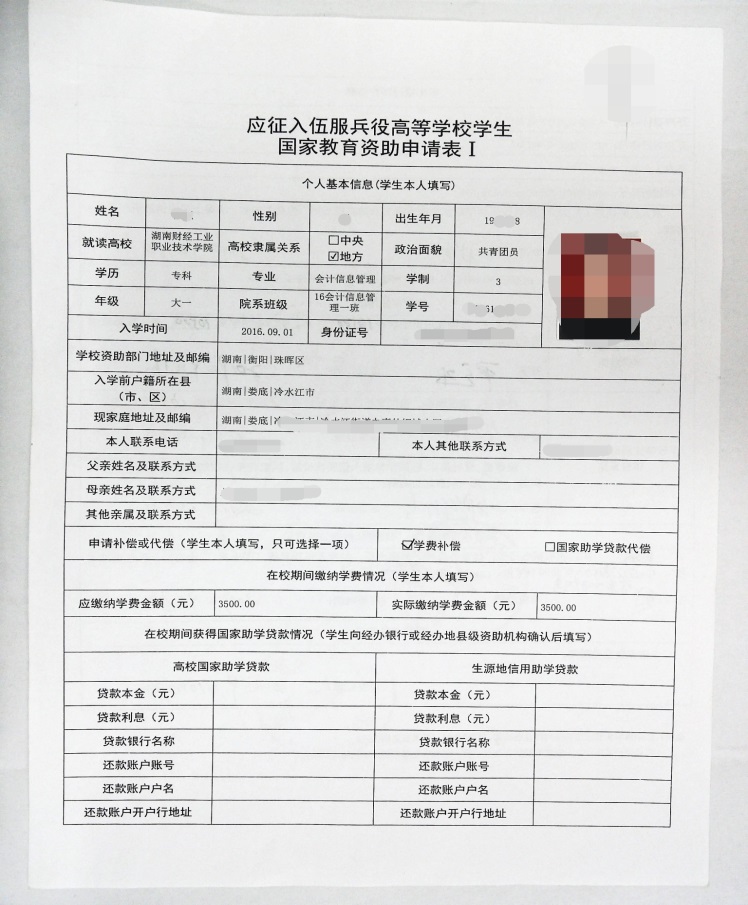 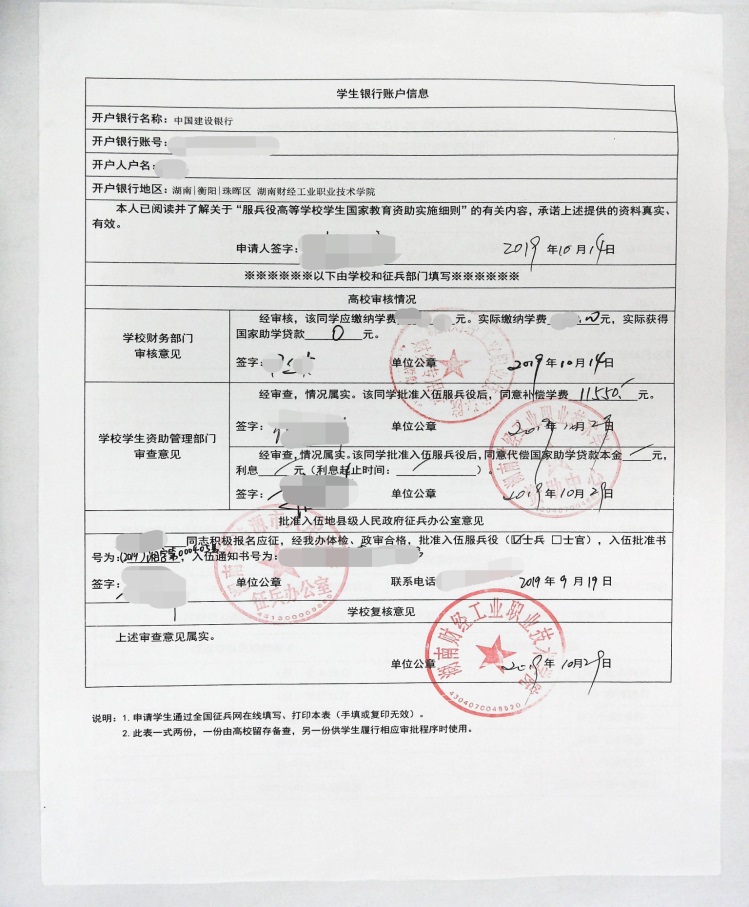 2.在学信网上打印学籍在线验证报告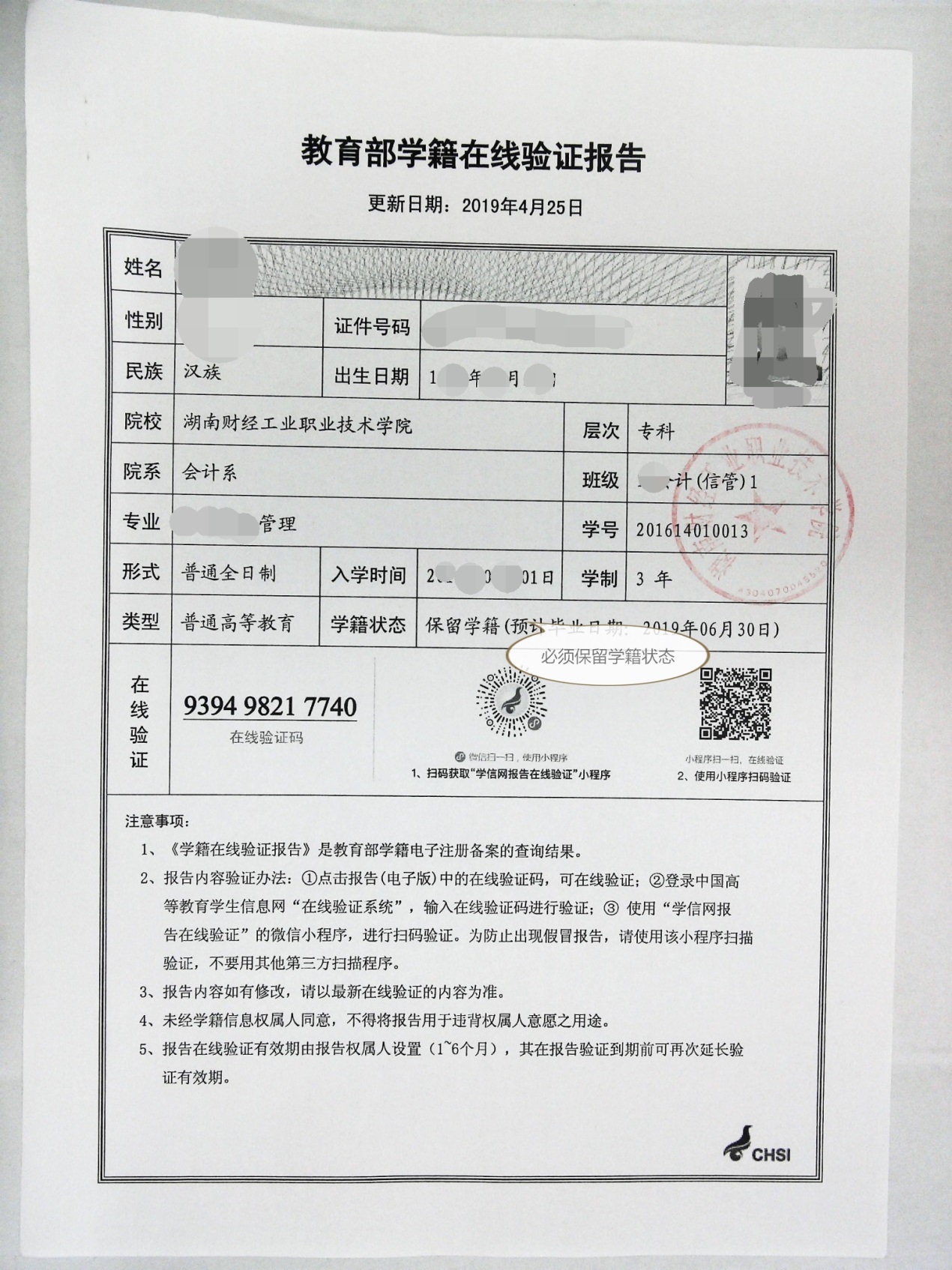 3.入伍通知书复印件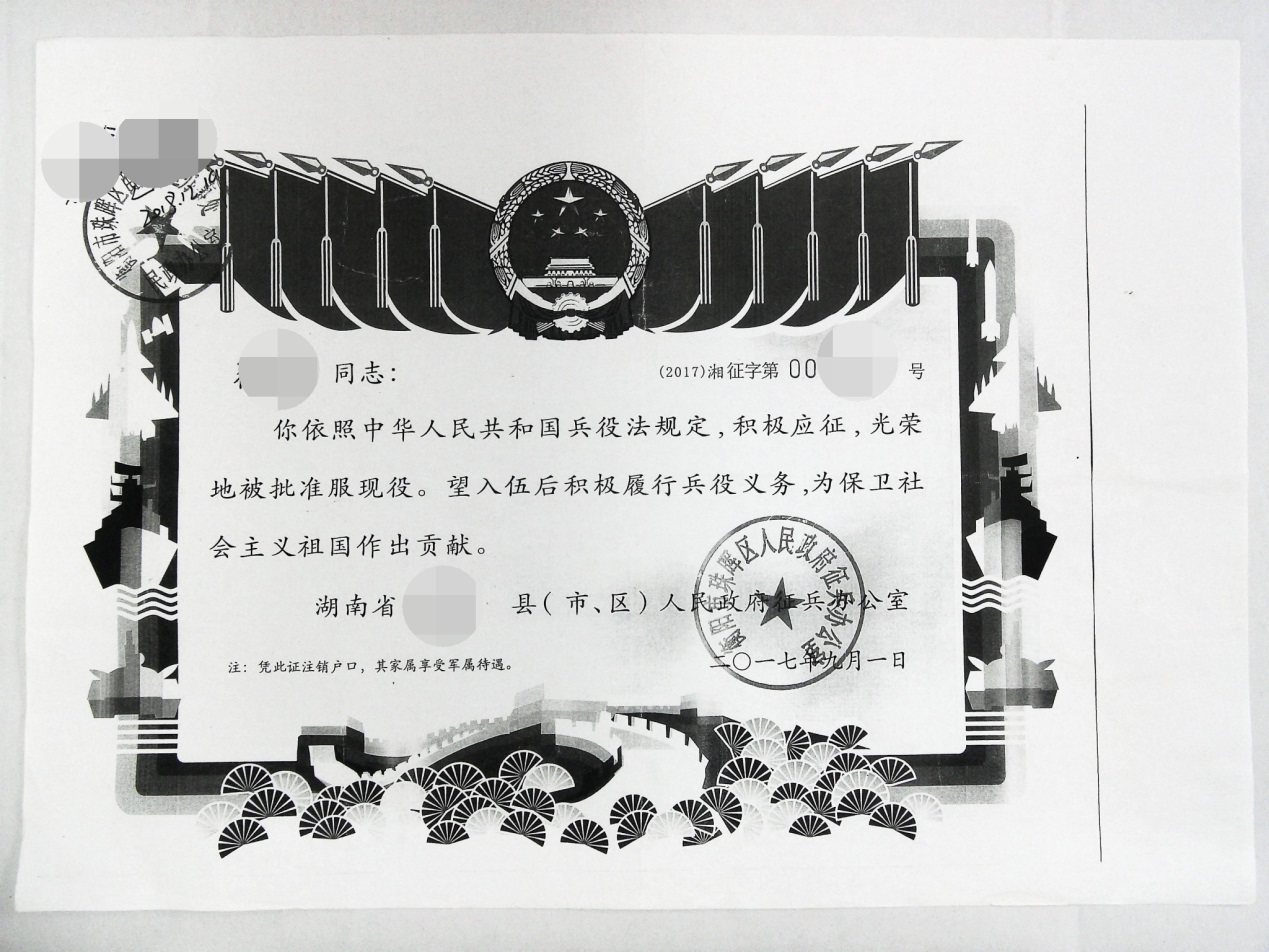 4.身份证复印件（正反面）5.中国建设银行卡复印件6.保留学籍申请流程表